TkaninyTkanina je celoplošný výrobek, který vniká na tkalcovském stavu kolmým provazováním dvou soustav přízí podélné osnovy a příčného útku - v místě, kde se příze kříží vzniká vazný bod.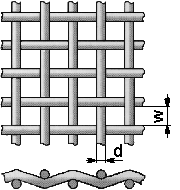 Výroba tkanin na mechanických člunkových stavech nebo na tryskových stavech 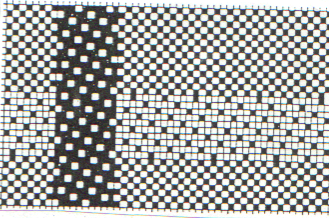 Vazby tkaninv místech křížení osnovní a útkové nitě vznikají vazné body poloha vazných bodů určuje vazbu tkaninyZákladní vazby tkaninPlátnová – nejhustěji provázaná, vytváří šachovnici, je pevná a málo se sráží, stejný rub a lícPříklady výrobků v plátnové vazbě - prostěradla, ubrusy, pytlovina, utěrky, plátno….Keprová – provazována řidčeji a vazné body se dotýkají po úhlopříčce, na tkanině tvoří šikmé  řádky, má rozdílný rub a líc, pevná, odolná v oděru, více hřeje a částečně se sráží, je měkká     Příklady výrobků v keprové vazbě - ……………………………………………………………………..Atlasová – vazné body se nedotýkají, tím se dosahuje hladkého a lesklého povrchu a měkkosti, málo odolná proti oděru a zatržení, sráží se, má nejméně vazných bodů     Příklady výrobků v atlasové vazbě - ……………………………………………………………………..Odvozené – od plátnové rypsová a panama, od keprové lomený kepr, rybí kost …..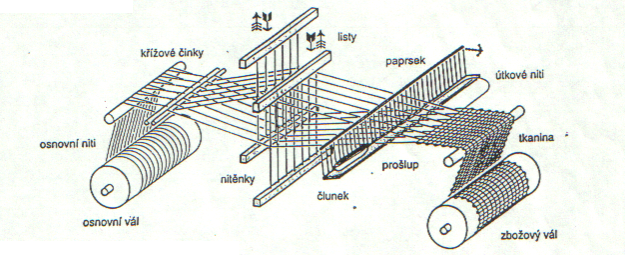 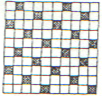 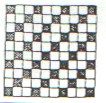 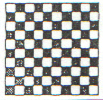 . 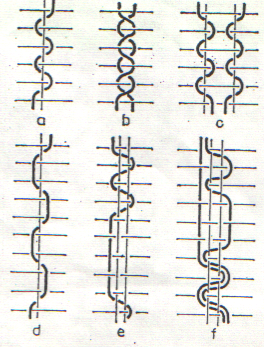 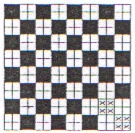 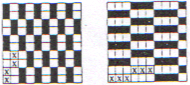 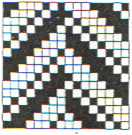 Netkané textilie:Složené tkaniny vznikají současným použitím 2 útků nebo osnovvlasové - samety - …………………, manžestry - ………...………., plyše- ……………………………smyčkové - froté - ………………………………………………………………………………………..perlinkové - záclonoviny, krajky - vznikají obtáčenímduté tkaniny - lehké, hřejivé